Родителям (законным представителям) об инклюзивном образованииИсточник:http://edu-open.ru/%D1%80%D0%BE%D0%B4%D0%B8%D1%82%D0%B5%D0%BB%D1%8F%D0%BC.aspx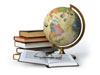 Права ребенка с ограниченными возможностями здоровья: информация о том, как в рамках существующего законодательства реализовать права детей с нарушениями развития, чтобы они получили образование, профессию, работу.Воспитание и обучение ребенка с ограниченными возможностями здоровья в семье: рекомендации специалистов по нормализации условий воспитания и обучения, развитию движений, наблюдения, средств общения, тактильных ощущений, зрительного и слухового восприятия и др. у ребенка  с различными нарушениями в развитии.Ваш ребенок идет в школу: материалы о том, как подготовить ребенка к школьному обучению, избежать конфликтных ситуаций и подобрать различные формы получения образования, вид образовательных учреждений.